LOCAL SAFETY COMMITTEE MINUTES - IKBLC 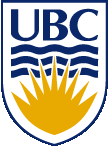 DEPARTMENT:	IKBLC  	 DATE PRESENT: (IKBLC-Admin), (IKBLC-Admin), (Arts One/CAPP), (LSIT), (CTLT), (CTLT), (SLAIS), (Library – Circulation), (CLC), (Library-AArP), (Library-RBSC), (ESP), (CTLT), (Wellness Centre), (Science One), (IKBLC-Facilities), (Ike’s Café), (IKBLC-CLC), (CAP), (Library-Communications, (Library-RBSC), (Library – Digital Initiatives)REGRETS: 
Meeting adjourned at ____a/p.m. Next meeting scheduled for: ___________PLEASE EMAIL/FAX A COPY OF MINUTES TO SECRETARY@HSE.UBC.CA OR 604-822-6650ITEM #ITEMRECOMMENDED ACTION(S)CURRENT STATUSMEMBER RESPONSIBLE & COMPLETION DATEOld BusinessOld BusinessOld BusinessOld BusinessOld Business1.2.3. 4.5.6.New BusinessNew BusinessNew BusinessNew BusinessNew Business1.2.3.4.5.6.7.Workplace Inspection ItemsWorkplace Inspection ItemsWorkplace Inspection ItemsWorkplace Inspection ItemsWorkplace Inspection ItemsIncident/Accident Investigation ItemsIncident/Accident Investigation ItemsIncident/Accident Investigation ItemsIncident/Accident Investigation ItemsIncident/Accident Investigation ItemsCommittee Administrative Items (if any)Committee Administrative Items (if any)Committee Administrative Items (if any)Committee Administrative Items (if any)Committee Administrative Items (if any)